                                           Р А С П О Р Я Ж Е Н И Е«15 »  ноября 2017 года                                                         №28/1               О командировке водителя администрации СП Азяковский сельсовет Нургалиева А.М. в г.Бирск на зональное совещение по ППМИ на служебном автомобиле ВАЗ-21214 «Нива     В  связи с проведением зонального совещания  в г.Бирске по ППМИ для глав  сельских поселений  и управляющих делами 15.11.2017года    разрешаю выезд водителя  администрации Нургалиева А.М. на служебном автомобиле ВАЗ -21214 «Нива» , госномер В402ВХ.   Нургалиеву А.М. прошу соблюдать правила дорожного движения  и обеспечить сохранность служебного автомобиля, заправить автомашину бензином марки АИ-92 по норме 12(двенадцать) литров на 110 км. расстояния туда и обратно.Глава сельского поселения                                               А.Т.МухаяровБАШҠОРТОСТАН РЕСПУБЛИКАҺЫ
БОРАЙ РАЙОНЫ МУНИЦИПАЛЬ РАЙОНЫНЫҢ ӘЗӘК АУЫЛ СОВЕТЫ АУЫЛ БИЛӘМӘҺЕ ХАКИМИӘТЕ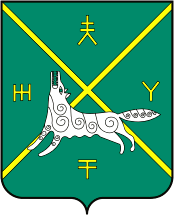 АДМИНИСТРАЦИЯ  СЕЛЬСКОГО ПОСЕЛЕНИЯ АЗЯКОВСКИЙ СЕЛЬСОВЕТ МУНИЦИПАЛЬНОГО РАЙОНА  БУРАЕВСКИЙ РАЙОН
РЕСПУБЛИКИ БАШКОРТОСТАН